Tentative Agenda:Call to Order.Establish quorum.Approval of Agenda. Approval of Meeting Minutes from 8/24/2020Discussion/Open IssuesBoard vote on committeePhysical and Program Accessibility- any updatesTraining- future needs/plansNDEAM and follow up Other updatesSchedule Next Meeting: AdjournmentAccommodations:Accommodations are available upon request for individuals with disabilities. If you need an accommodation, please contact:Lori KolbeckEmail: lori.kolbeck@iowa.govPhone:  515-573-8175More Information:For more information, please visit:  www.IowaWDB.gov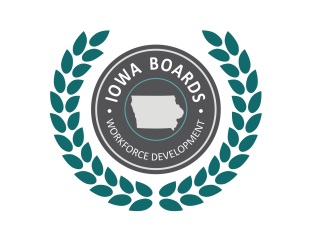 Notice of Public Meeting: Disability Access Committee of the North Central Iowa Workforce Development BoardDate:11/23/2020Time:9:00 amPlace:Via ZoomPhone: 312-626-6799 Meeting ID: 94507383321 Passcode: 922900Internet:https://zoom.us/j/94507383321?pwd=enFmS1crMGF4MXoyQnN1MmxJVGtoUT09